проектБІЛОЦЕРКІВСЬКА МІСЬКА РАДАКИЇВСЬКОЇ ОБЛАСТІВИКОНАВЧИЙ КОМІТЕТР І Ш Е Н Н Я____ січня  2018 року                               м. Біла Церква                                               № ____Про схвалення проекту рішення міської ради «Про надання дозволу комунальному підприємству Білоцерківської міської ради  «Муніципальна варта» на придбання двох одиниць спецтехніки (легкові автомобілі)»Відповідно до статей 29, 40, 59, 60 Закону України «Про місцеве самоврядування в Україні», виконавчий комітет міської ради вирішив:1. Схвалити проект рішення міської ради «Про надання дозволу комунальному підприємству Білоцерківської міської ради  «Муніципальна варта» на придбання двох одиниць спецтехніки (легкові автомобілі)», що додається.2. Винести проект рішення «Про надання дозволу комунальному підприємству Білоцерківської міської ради «Муніципальна варта» на придбання двох одиниць спецтехніки (легкові автомобілі)» на розгляд сесії Білоцерківської міської ради.3. Керуючому справами виконавчого комітету міської ради Постівому С.О. забезпечити підготовку відповідних документів та надання їх до організаційного відділу міської ради.4. Доповідачем проекту рішення «Про надання дозволу комунальному підприємству Білоцерківської міської ради «Муніципальна варта» на придбання двох одиниць спецтехніки (легкові автомобілі)» на сесії міської ради визначити керуючого справами виконавчого комітету міської ради.5. Контроль за виконанням цього рішення покласти на керуючого справами виконавчого комітету міської ради Постівого С.О.Міський голова                                                                                          Г. Дикий							ПРОЕКТАвтор проекту: Виконавчий комітет Білоцерківської міської радиБІЛОЦЕРКІВСЬКА МІСЬКА РАДАКИЇВСЬКОЇ ОБЛАСТІР І Ш Е Н Н Явід ___ лютого  2018 року                                                                      № ____-____-VIIПро надання дозволу комунальному підприємству Білоцерківської міської ради  «Муніципальна варта» на придбаннядвох одиниць спецтехніки (легкові автомобілі)Розглянувши рішення виконавчого комітету Білоцерківської міської ради, керуючись статтями 25, 26, 59, 60 Законом України «Про місцеве самоврядування в Україні» відповідно до пункту 6.2 Статуту комунальному підприємству Білоцерківської міської ради  «Муніципальна варта» затвердженого рішенням Білоцерківської міської ради від 21 грудня 2017 року № 1779-42-VII , міська рада ВИРІШИЛА:1. Надати дозвіл комунальному підприємству Білоцерківської міської ради  «Муніципальна варта», на придбання двох одиниць спецтехніки (легкові автомобілі) на суму, що не перевищує 1 100 000,00 грн. (один мільйон сто тисяч грн. 00 коп.) у порядку визначеному чинним законодавством України. 2. Директору комунального підприємства Білоцерківської міської ради  «Муніципальна варта»,  укласти договори на придбання  двох одиниць спецтехніки (легкові автомобілі) на умовах встановлених в п. 1 цього рішення, та страхування вказаного майна а також здійснити необхідні дії щодо оформлення відповідних документів, що підтверджують право власності на техніку у порядку визначеному чинним законодавством України. 3. Директору комунального підприємства Білоцерківської міської ради  «Муніципальна варта»,  вжити заходів  щодо виконання розділу 6 Статуту комунальному підприємству Білоцерківської міської ради  «Муніципальна варта» та відобразити придбане на виконання цього рішення майно в самостійному балансі Підприємства. 4. Відповідальність за виконання рішення покласти на директора  комунального підприємства Білоцерківської міської ради  «Муніципальна варта». 5. Контроль за виконанням рішення покласти на постійну комісію з питань соціально- економічного розвитку, інвестиційної політики та дерегуляції.Міський голова 								Г. Дикий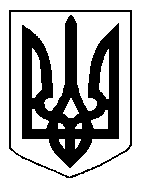 